Fractions, decimals and percentages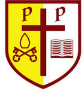 Fractions, decimals and percentagesFractions, decimals and percentagesFractions, decimals and percentagesFractions, decimals and percentagesFractions, decimals and percentagesFractions, decimals and percentagesFractions, decimals and percentagesFractions, decimals and percentagesFractions, decimals and percentagesFractions, decimals and percentagesFractions, decimals and percentagesFractions, decimals and percentagesNurseryReceptionEarly Learning GoalYear 1Year 2Year 2Year 2Year 3Year 3Year 3Year 4Year 5Year 6Counting in fractional stepsCounting in fractional stepsCounting in fractional stepsCounting in fractional stepsCounting in fractional stepsCounting in fractional stepsCounting in fractional stepsBeginning to use the term “half” and understand it means sharing into 2 equal partsPupils should count in fractions up to 10, starting from any number and using the 1 / 2 and 2 / 4 equivalence on the number line (Non Statutory Guidance)Pupils should count in fractions up to 10, starting from any number and using the 1 / 2 and 2 / 4 equivalence on the number line (Non Statutory Guidance)Pupils should count in fractions up to 10, starting from any number and using the 1 / 2 and 2 / 4 equivalence on the number line (Non Statutory Guidance)count up and down in tenthscount up and down in tenthscount up and down in tenthscount up and down in hundredthsRecognising FractionsRecognising FractionsRecognising FractionsRecognising FractionsRecognising FractionsRecognising FractionsRecognising FractionsRecognising FractionsRecognising FractionsRecognising FractionsRecognising FractionsRecognising FractionsRecognising Fractionsrecognise, find and name a half as one of two equal parts of an object, shape or quantityrecognise, find and name a quarter as one of four equal parts of an object, shape or quantityrecognise, find, name and write fractions 1 / 3 , 1 / 4 , 2 / 4 and 3 / 4 of a length, shape, set of objects or quantityrecognise, find, name and write fractions 1 / 3 , 1 / 4 , 2 / 4 and 3 / 4 of a length, shape, set of objects or quantityrecognise, find, name and write fractions 1 / 3 , 1 / 4 , 2 / 4 and 3 / 4 of a length, shape, set of objects or quantityrecognise, find and write fractions of a discrete set of objects: unit fractions and non unit fractions with small denominatorsrecognise that tenths arise from dividing an object into 10 equal parts and in dividing one – digit numbers or quantities by 10recognise and use fractions as numbers: unit fractions and nonunit fractions with small denominatorsrecognise, find and write fractions of a discrete set of objects: unit fractions and non unit fractions with small denominatorsrecognise that tenths arise from dividing an object into 10 equal parts and in dividing one – digit numbers or quantities by 10recognise and use fractions as numbers: unit fractions and nonunit fractions with small denominatorsrecognise, find and write fractions of a discrete set of objects: unit fractions and non unit fractions with small denominatorsrecognise that tenths arise from dividing an object into 10 equal parts and in dividing one – digit numbers or quantities by 10recognise and use fractions as numbers: unit fractions and nonunit fractions with small denominatorsrecognise that hundredths arise when dividing an object by one hundred and dividing tenths by tenrecognise and use thousandths and relate them to tenths, hundredths and decimal equivalents (Objective also shown in Equivalence)Comparing fractionsComparing fractionsComparing fractionsComparing fractionsComparing fractionsComparing fractionsComparing fractionsComparing fractionsComparing fractionsComparing fractionsComparing fractionsComparing fractionsComparing fractionscompare and order unit fractions, and fractions with the same denominatorscompare and order unit fractions, and fractions with the same denominatorscompare and order unit fractions, and fractions with the same denominatorscompare and order fractions whose denominators are all multiples of the same numbercompare and order fractions, including fractions >1Comparing decimalsComparing decimalsComparing decimalsComparing decimalsComparing decimalsComparing decimalsComparing decimalscompare numbers with the same number of decimal places up to two decimal placesread, write, order and compare numbers with up to three decimal placesidentify the value of each digit in numbers given to three decimal placesRounding including decimalsRounding including decimalsRounding including decimalsRounding including decimalsRounding including decimalsround decimals with one decimal place to the nearest whole numberround decimals with two decimal places to the nearest whole number and to one decimal placesolve problems which require answers to be rounded to specified degrees of accuracyEquivalence including fractions, decimals and percentagesEquivalence including fractions, decimals and percentagesEquivalence including fractions, decimals and percentagesEquivalence including fractions, decimals and percentagesEquivalence including fractions, decimals and percentagesEquivalence including fractions, decimals and percentagesEquivalence including fractions, decimals and percentagesEquivalence including fractions, decimals and percentageswrite simple fractions e.g. 1 / 2 of 6 = 3 and recognise the equivalence of 2 / 4 and 1 / 2write simple fractions e.g. 1 / 2 of 6 = 3 and recognise the equivalence of 2 / 4 and 1 / 2write simple fractions e.g. 1 / 2 of 6 = 3 and recognise the equivalence of 2 / 4 and 1 / 2recognise and show, using diagrams, equivalent fractions with small denominatorsrecognise and show, using diagrams, equivalent fractions with small denominatorsrecognise and show, using diagrams, families of common equivalent fractionsrecognise and write decimal equivalents of any number of tenths or hundredthsrecognise and write decimal equivalents to 1 / 4 ; 1 / 2 ; 3 / 4identify, name and write equivalent fractions of a given fraction, represented visually, including tenths and hundredthsread and write decimal numbers as fractions (e.g. 0.71 = 71 / 100 ) associate a fraction with division and calculate decimal fraction equivalents (e.g. 0.375) for a simple fraction (e.g. 3 / 8 ) recognise and use thousandths and relate them to tenths, hundredths and decimal equivalentsrecognise the per cent symbol (%) and understand that per cent relates to “number of parts per hundred”, and write percentages as a fraction with denominator 100 as a decimal fractionuse common factors to simplify fractions; use common multiples to express fractions in the same denominationassociate a fraction with division and calculate decimal fraction equivalents (e.g. 0.375) for a simple fraction (e.g. 3 / 8 )recall and use equivalences between simple fractions, decimals and percentages, including in different contexts.Addition and subtraction of fractionsAddition and subtraction of fractionsAddition and subtraction of fractionsAddition and subtraction of fractionsAddition and subtraction of fractionsAddition and subtraction of fractionsAddition and subtraction of fractionsAddition and subtraction of fractionsadd and subtract fractions with the same denominator within one whole (e.g. 5 / 7 + 1 / 7 = 6 / 7 )add and subtract fractions with the same denominator within one whole (e.g. 5 / 7 + 1 / 7 = 6 / 7 )add and subtract fractions with the same denominator within one whole (e.g. 5 / 7 + 1 / 7 = 6 / 7 )add and subtract fractions with the same denominatoradd and subtract fractions with the same denominatoradd and subtract fractions with the same denominator and multiples of the same numberrecognise mixed numbers fractions and improper fractions and convert from one form to the other and write mathematical statements > 1 as a mixed number (e.g. 2 / 5 + 4 / 5 = 6 / 5 = 1 1 / 5 )add and subtract fractions with different denominators and mixed numbers, using the concept of equivalent fractionMultiplication and division of fractionsMultiplication and division of fractionsMultiplication and division of fractionsMultiplication and division of fractionsMultiplication and division of fractionsMultiplication and division of fractionsMultiplication and division of fractionsMultiplication and division of fractionsmultiply proper fractions and mixed numbers by whole numbers, supported by materials and diagrammultiply simple pairs of proper fractions, writing the answer in its simplest form (e.g. 1 / 4 × 1 / 2 = 1 / 8 )multiply one-digit numbers with up to two decimal places by whole numbersdivide proper fractions by whole numbers (e.g. 1 / 3 ÷ 2 = 1 / 6 )Multiplication and division of decimalsMultiplication and division of decimalsMultiplication and division of decimalsMultiplication and division of decimalsMultiplication and division of decimalsMultiplication and division of decimalsMultiplication and division of decimalsMultiplication and division of decimalsfind the effect of dividing a one- or twodigit number by 10 and 100, identifying the value of the digits in the answer as ones, tenths and hundredthsfind the effect of dividing a one- or twodigit number by 10 and 100, identifying the value of the digits in the answer as ones, tenths and hundredthsmultiply one-digit numbers with up to two decimal places by whole numbersmultiply and divide numbers by 10, 100 and 1000 where the answers are up to three decimal placesidentify the value of each digit to three decimal places and multiply and divide numbers by 10, 100 and 1000 where the answers are up to three decimal places associate a fraction with division and calculate decimal fraction equivalents (e.g. 0.375) for a simple fraction (e.g. 3 /8) use written division methods in cases where the answer has up to two decimal places